INFORMACE O ŠKOLNÍM STRAVOVÁNÍ ( výňatek z provozního řádu )Příjmení a jméno žáka : …………………………………………………………………………………..       Bankovní spojení : Komerční banka Praha , č. ú.  1430061/0100                       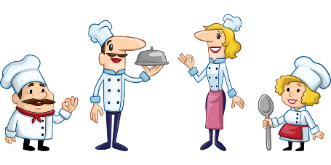 Variabilní symbol :    …………………………………………………………………………………………………………………………………………………………………………………………….Výdej obědů pro žáky :  pondělí – čtvrtek od 11.40 do 14.00 hod.,                                                             pátek   od 12.00 do 14.20 hod.Cena obědů :                   0. kategorie    do 6 let                                    Kč měsíčně                                                     1. kategorie     7-10 let     37,- Kč   -   814,- Kč měsíčně                                           2. kategorie   11-14 let     39,- Kč   -   858,- Kč měsíčně                                           3. kategorie   15-18 let     41,- Kč   -   902,- Kč měsíčněŽák, který v průběhu školního roku ( 1.9. - 31.8. ) dosáhne věkové hranice 11 a 15 let, je od září zařazen již do vyšší kategorie.Úhrada stravného- bankovním převodem do 20. dne v měsíci na měsíc následující.Podmínkou stravování je zakoupení čipu na vratnou zálohu v ceně 115,- Kč. V případě ztráty či poškození je strávník povinen zakoupit nový čip do tří dnů.OBĚDY SI ŽÁCI VŠECH KATEGORIÍ OBJEDNÁVAJÍ A RUŠÍ SAMI( případně jejich zákonný zástupce )Objednávání obědů lze od 25. dne v měsíci na další kalendářní měsíc. Objednávání a odhlašování obědů na druhý den jde nejpozději den předem do 14.00 hod ( v pátek do 14.20 hod. ) pomocí :   informačního pultu ve školní jídelně ( s čipem )                   internetového systému ( strávníkům je vydáno identifikační číslo a heslo )V případě nemoci je možno oběd vyzvednout pouze první den od 11.00 do 11.30 hod., v pátek od 11.30 do 12.00 hod., nebo nabídnout prostřednictvím burzy obědů k odkoupení jiným strávníkům. Systém burzy funguje tak, že při odebrání nabídnutého oběda jiným strávníkem, jsou peníze za oběd vráceny zpět na účet toho, kdo oběd nabídl.Další obědy jsou rodiče povinni odhlásit dle vyhlášky č. 107/2005 o školním stravování § 4 odst. 9, v případě, že oběd není odhlášen, propadá.V případě, že oběd není odhlášen, jedná se o neoprávněné čerpání, které může vést k vymáhání režijních nákladů spojených s přípravou oběda vzhledem k tomu, že oběd byl pro žáka připraven k odběru podle jeho objednávky.Provozní řád ŠJ je v plném znění zveřejněn na www.zscvrch.czBližší informace podáme v kanceláři školní jídelny od 7.30 do 14.00 hod, na tel. čísle 235 007 506, 602 441 661, email.: jídelna@zscvrch.cz